Supporting InformationPhotodynamic Therapy-Mediated Extirpation of Cutaneous Resistant Dermatophytosis with Ag@ZnO Nanoparticles: An Efficient Therapeutic Approach for OnychomycosisBehnaz Ghaemia, S. Jamal Hashemib,c , Sharmin Kharrazia, Arfa Moshirid,e, Hossein Kargar Jahromif, Amir Amanig,h*a Department of Medical Nanotechnology, School of Advanced Technologies in Medicine (SATiM), Tehran University of Medical Sciences,1417755469 Tehran, Iranb Department of Medical Mycology and Parasitology, School of Public Health, Tehran University of Medical Sciences, Tehran, Iranc Food Microbiology Research Centre, Tehran University of Medical Sciences, Tehran, Irand Microbiology Research Centre, Pasteur Institute of Iran, Tehran, Iran.e Laboratory of Experimental Therapies in Oncology, IRCCS Istituto Giannina Gaslini, Genova, Italyf Research Centre for Non-Communicable Disease, Jahrom University of Medical Sciences, Jahrom, Irang Natural Products and Medicinal Plants Research Centre, North Khorasan University of Medical Sciences, Bojnurd, IranhMedical Biomaterial Research Centre, Tehran University of Medical Sciences, Tehran, IranCorresponding Author: aamani@tums.ac.ir (A. A.)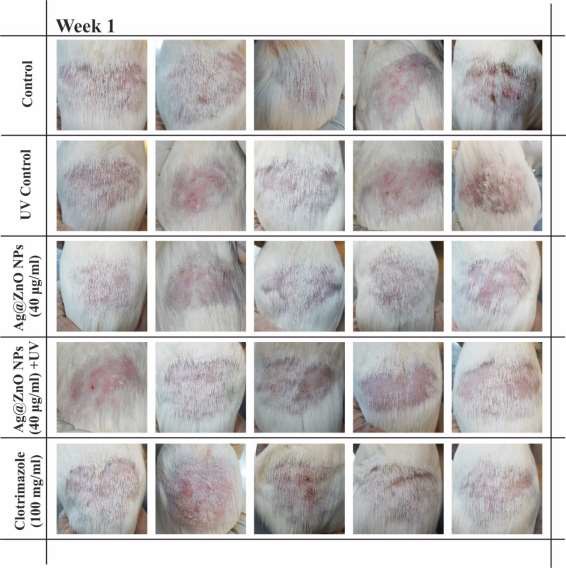 Figure S1. Optical Images of all guinea pigs in 5 groups, inoculated with T. Mentagrophytes, after 7 days (Week 1). The loss of hair in the infected area is noticeable.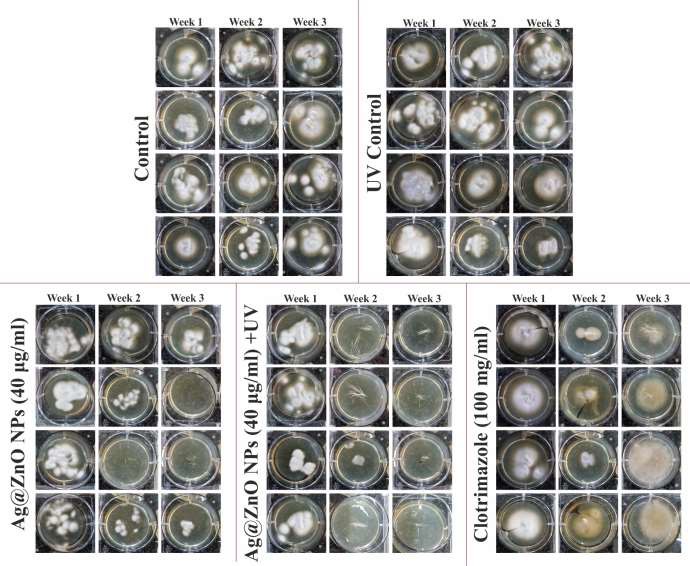 Figure S2. Culture results from all samples during three weeks of study. Hair and skin debris of infected area in guinea pigs were collected and cultured to monitor the infected area during three weeks' study.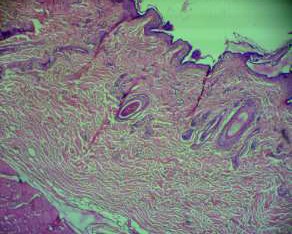 Figure S3. Skin histopathology of healthy control groupFigure S4. Liver histopathology with different magnification in un-treated control, Ag@ZnO NC- treated group vs. clotrimazole-treated group, the scale bar in first row is 200 µm and it is 100µm for second and third rows. Figure S5. Different magnification of kidney histopathology in un-treated control, Ag@ZnO NC- treated group vs. clotrimazole-treated group. The scale bar in first row is 200 µm and it is 100µm for second and third rowsControl (Un-Treated)Ag@ZnO NPs-TreatedClotrimazole-Treated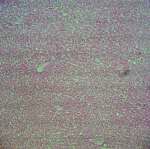 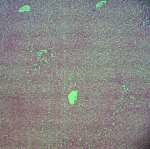 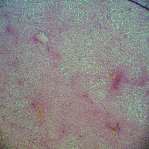 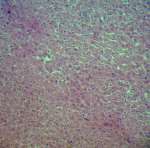 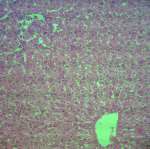 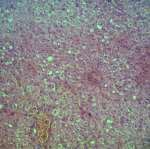 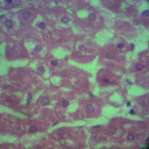 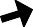 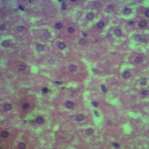 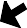 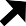 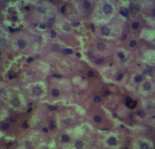 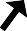 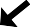 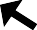 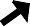 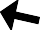 Control (Un-Treated)Ag@ZnO NPs-TreatedClotrimazole-Treated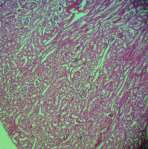 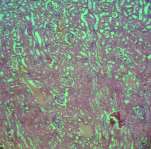 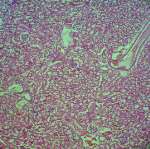 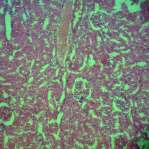 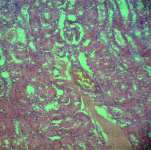 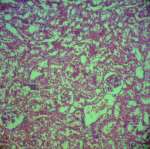 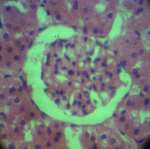 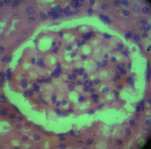 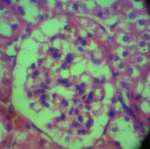 